                                           SYLLABUS                                      German 102 Spring 2019Dr. Eve Lee MTWTH 9:00-9:50 AM and 11:00-11:50 AM in THH 207Office Hour: MTW 8:00-8:50 AMOffice:  THH 316e-mail: evelee@usc.edu.Phone: (213) 740-2257.REQUIRED TEXTS(You will need the textbook on the first day of classes!!!!!!!!!!)Book/Workbook:        Christine Anton, Tobias Barske, Jane Grabowski and Megan McKinstry. Sag Mal.  An Introduction to German Language and Culture. Boston: Vista Higher Learning 2017. Second Edition Only!Complete packaged course materials are available only at the USC campus bookstore and online via USC’s custom VHL store site:  http://vistahigherlearning.com/store/unisocal.htmRECOMMENDED TEXTZorach, Cecile.  English Grammar for Students of German. Ann Arbor: Olivia and Hill PressWelcome to German 102 at USC!LEARNING OBJECTIVES FOR THE USC GERMAN STUDIES PROGRAM:The student learning objectives of the German Studies Program at USC closely align with the Foreign Language Standards developed by the American Council of Foreign Languages  (ACTFL). The 5 language learning goals (Communication, Cultures, Connections, Comparisons and Communities) as outlined by ACTFL are at the core of the program’s teaching philosophy. At each level of language acquisition and cultural proficiency training all 5 language-learning goals are integrated into the German Studies Program. Mastery of the language (the traditional four skills: listening, reading, writing and speaking) is informed by cultural knowledge and vice versa.For more detailed information about the ACTFL Foreign Language Standards or 5Cs, please visit the following website: http://www.actfl.org/sites/default/files/pdfs/World-ReadinessStandardsforLearningLanguages.pdfThe learning objectives for students taking lower division language classes (up to and including German 221) to fulfill the Dornsife College language requirements are:Oral proficiency in German on the intermediate level http://www.actfl.org/sites/default/files/pdfs/public/ACTFLProficiencyGuidelines2012_FINAL.pdf), participating in conversations on personal interest and familiar topics. Can handle short social interactions in everyday situations. Presentational language abilities on familiar and some researched topics.Writing proficiency in German on the intermediate level on a variety of topics related to personal interest and everyday life. Presentational language abilities on familiar and some researched topics.Close reading skills of authentic texts (including written and other forms of texts) in German.the ability to develop effective and some nuanced lines of interpretation of these texts To gain insight into the significance of cultural products and historical events in German speaking countries, evaluating these in a global context considering their impact on a variety of disciplines and world events.To be able to exhibit awareness of cultural and historical differences between the culture of German-speaking countries and the student’s native culture.The learning objectives for the German Studies minor above and beyond the already mentioned expected learning outcomes are (provided that students who declared a minor do study abroad for at least one semester [which the majority of students does] and that German Studies minors take most of their electives taught in German within the German Studies Program):Achieve language proficiency skills on the advanced (low) level (http://www.actfl.org/sites/default/files/pdfs/public/ACTFLProficiencyGuidelines2012_FINAL.pdf), which will allow students to communicate actively, appropriately and effectively in a variety of settings (most informal and some formal). They can express their opinion about topics relating to everyday life and some more complex issues. Students can write on general interest and some academic and professional topics.Gain familiarity with a variety of representative cultural products and narratives of German-speaking countries including texts and objects relating to fine arts, literature, film, music, pop-culture, philosophy, history, politics and the economy.Develop analytical and critical thinking skills demonstrated in the ability to interpret and critically analyze an array of texts and artifacts while paying attention to the socio-historical context in which they were produced.Attain some transcultural competency: an awareness of cross-cultural differences between societies and their economic and political structure, an understanding of how these differences inform cultural/personal identity. Students gain the ability to view themselves and the world from multiple perspectives.Develop the ability to formulate basic research questions, to locate and use library and Internet resources appropriately.COURSE OBJECTIVESGerman 102 is the continuation of German 101. This class is going to provide you with a sound basis of the German language and will enhance your proficiency in listening, speaking, reading and writing German on an elementary level. A further goal of all German language classes at USC is to make you aware of the culture of German speaking countries and to compare and contrast that culture to your own. The instruction will be based on a student-centered approach that emphasizes your communicative proficiency. German 102 is a language course in which active participation is a necessary and fun part of the learning process.COURSE DESCRIPTIONYou will use a custom textbook in German 102 that covers chapter 6-11 of the Sag Mal book. The instructor will only speak German in class (except for some explanation of more advanced grammar concepts).  At times, you may not understand every word.  Do not be distressed by this!  The classroom environment to some extent simulates authentic situations that you will experience once you travel to German speaking countries. You will be actively engaged in communicative activities such as role-play, partner and group work and language games. Since in-class-time is designed to focus primarily on oral and listening development in German, as well as on answering your questions about homework assignments, grammar etc., your presence and punctuality every day is imperative. ATTENDANCE and PUNCTUALITY are essential and absolutely necessary in order for language improvement to take place! More than three tardies you will be marked as absent. If you have to miss a class period due to illness, you are expected to cover the assignment for the missed class and come fully prepared to the next session.  It is your responsibility to provide documentation (doctor’s note/authorization for disclosure of medical information from the health center, court documents etc.) for any tardy appearance or absence.  In the absence of written documentation the instructor will assume you were absent without an excuse. Absence from more than 10 percent of the scheduled class sessions, whether excused or unexcused, is excessive and the instructor may choose to exact a grade penalty for such absences. It is of particular importance that a student who anticipates absences in excess of 10 percent of the scheduled class sessions receives prior approval from the instructor. More than two unexcused absences will seriously affect your participation grade. You can earn  credits by attending the GERMAN-LANGUAGE FILM SERIES and/or doing the “Culture” activities at least four times during the semester. You will receive 5 points per cultural activity. Two of the culture activities may be two of the four German-language films we show each semester and two of these films must be completed by week 10. The other two may be attending a lecture, concert, or recital given on campus. Your instructor will explain further about this endeavor. Look for flyers during the semester about the films. We will do our best to keep you abreast of lectures and other German-language venues on campus and you can find more of these activities by visiting our Facebook page. You can earn extra credit by attending the GERMAN FILM SERIES.  For every movie you watch you can earn one hour of extra credit. Look for flyers during the semester.Class PARTICIPATION is crucial! You are expected to come to class having prepared the homework and/or current class projects, to have reviewed the necessary grammar, and to have learned the words and phrases covered in class. It is not your attendance (just showing up) per se that counts, but your active engagement in class.  Please, speak only German while in class (even when you have already finished your assignment/project) - this effort will definitely assist your language learning progress. Make it a point to use the structures and vocabulary we have covered in previous chapters as much as possible. To actively and continuously use the material we have already covered in class will help you in expanding your vocabulary and communicative skills.Please, turn off your cell phones  - ALL cell phone use (including texting) in class is not acceptable and will affect your participation grade.HOMEWORK will be assigned on a regular basis.  You are required to complete most assignments online at the publisher’s “Connect” site http://connect.customer.mcgraw-hill.com/student-start/ One of your regular homework assignments will be to work along in the online-workbook while we cover a chapter and complete the workbook assignments prior to the chapter-test. All essay assignments must be done in a professional manner, typed and turned in at the due date. Make up homework will be given only in the event of an excused absence.  Conversation Hour: Every student is responsible for a minimum Four one-on-one conversations (15 minutes each) with any German instructor. Conversation credit must be signed on your lab sheet by the instructor. A schedule for conversation hours will be handed to you. Lab work will be checked at midterms, you will have to have three conversations completed at that time and the remaining conversations by the end of week 14.After every chapter a TEST will be administered.  Test formats will be discussed prior to each exam.  NO MAKE-UP TESTS WILL BE GIVEN unless PRIOR arrangements have been made in the event of an excused absence.You will have an ORAL in week 12.  It will cover chapter 6-10A.As part of German 102 you will work on a PROJECT together with one or two classmates. You will actively use the language skills you have acquired in class up to the week during which you will introduce your project to your classmates. You will write a short skit and perform it, or design a Jeopardy game and play it with your classmates.PRACTICE: To really acquire skills in a foreign language four hours of class time a week is not sufficient! Building your German language skills, requires daily practice. Your instructor will do everything possible to help you along the way, but ultimately it is up to you to take initiative.  Here are some suggestions for additional practice:Form study/conversation groups and practice your speaking skill outside of the classroom.Watch German movies in Leavey Library, on Netflix or at the Language Center.Participate in the German Club and come to the German Club events organized each semester.Use the McGraw-Hill Online Learning Center that goes along with your textbook. You can take mini-quizzes that the textbook authors designed for student practice:       http://highered.mcgraw-hill.com/sites/0073386340/student_view0/Watch German news, visit the Deutsche Welle website http://www.dw-world.de/dw/0,,265,00.html?id=265 or listen to German radio on the InternetVisit the Goethe Institut http://www.goethe.de/ins/us/los/enindex.htm Or the Villa Aurora http://www.villa aurora.org/index.php?page=home_enTake advantage of the conversation hours all German instructors offer as much as you can.use the Language Center resources - look under media catalogue at: http://language.usc.edu/languages/german.htmlConsider to STUDY ABROAD. Ask you instructor about a semester or yearlong program in Berlin and visit the website of USC’s office of Overseas Studies:        http://dornsife.usc.edu/germany-dresden/      http://college.usc.edu/germany-berlinreview sections of the textbook which have been covered in class on an ongoing basisGRADING POLICYparticipation    	15%		homework			20%	conversation lab        5%           	tests			            25%	final 			15%		project	                          5%oral			10%                culture                                      5%GRADING SCALEA			94 – 100				D+		67 – 69                 	90 – 93				D		63 – 66B+		87 – 89				D-		60 – 62B                          84 – 86				            F		59 and                       80 – 83		                                                 underC+		77 – 79C			74 – 76                       70 – 73STATEMENT ON ACADEMIC CONDUCT AND SUPPORT SYSTEMS                                       Academic ConductPlagiarism – presenting someone else’s ideas as your own, either verbatim or recast in your own words – is a serious academic offense with serious consequences. Please familiarize yourself with the discussion of plagiarism in SCampus in Section 11, Behavior Violating University Standards https://scampus.usc.edu/1100-behavior-violating-university-standards-and-appropriate-sanctions. Other forms of academic dishonesty are equally unacceptable. Examples of Academic Misconduct include, but are not limited to: •    THE USE OF ANY TRANSLATION SOFTWARE•    PLAGIARISM•    FAILURE TO CITE SOURCES IN AN ESSAYANY EDITING/WRITING HELP FROM ONLINE TRANSLATORS or ANY PERSON other than USC instructors See additional information in SCampus and university policies on scientific misconduct, http://policy.usc.edu/scientific-misconduct/. On the following webpage are some guidelines on how to properly document outside sources and how to avoid plagiarism: http://www.usc.edu/student-affairs/SJACS/forms/tig.pdf)Discrimination, sexual assault, and harassment are not tolerated by the university. You are encouraged to report any incidents to the Office of Equity and Diversity http://equity.usc.edu/  or to the Department of Public Safety http://capsnet.usc.edu/department/department-public-safety/online-forms/contact-us. This is important for the safety whole USC community. Another member of the university community – such as a friend, classmate, advisor, or faculty member – can help initiate the report, or can initiate the report on behalf of another person. The Center for Women and Men http://www.usc.edu/student-affairs/cwm/ provides 24/7 confidential support, and the sexual assault resource center webpage sarc@usc.edu describes reporting options and other resources.Support Systems A number of USC’s schools provide support for students who need help with scholarly writing. Check with your advisor or program staff to find out more. Students whose primary language is not English should check with the American Language Institute http://dornsife.usc.edu/ali, which sponsors courses and workshops specifically for international graduate students. The Office of Disability Services and Programs http://sait.usc.edu/academicsupport/centerprograms/dsp/home_index.html provides certification for students with disabilities and helps arrange the relevant accommodations. Please make sure to alert your instructor to the requested academic accommodations immediately and to deliver the DSP letter to him/her as soon as possible. DSP is located in Grace Ford Salvatori Hall 120, 3601 Watt Way and is open from 8:30 AM to 5:30 PM Monday through Friday. The phone number for DSP is: 213- 740 0776. E-Mail: ability@usc.edu.If an officially declared emergency makes travel to campus infeasible, USC Emergency Information http://emergency.usc.edu/ will provide safety and other updates, including ways in which instruction will be continued.                          TENTATIVE COURSE  CONTENTIMPORTANT DATES:Jan. 4 – Last day to register and settle without a late fee.Jan. 25 Deadline for purchasing or showing proof of health insurance.Jan. 25 - Last day to drop a class without a mark of “W,” except for Monday-only classes, and receive a refund for Session 001.Jan. 25 - Last day to change enrollment option to Pass/No Pass or Audit for Session 001.Feb. 22 - Last day to drop a course without a mark of “W” on the transcript
*Please drop any course by the end of week three (or the week three equivalent for short sessions) to avoid tuition charges. It is also thelast day to change a Pass/No Pass course to letter grade.FINAL: Saturday, May 4th, 2:00-4:00 PM. -- Room TBA NO EXCEPTIONS!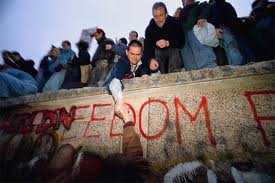 WeekTopic(s)1Jan. 7-10Lektion 6AIntroduction, explanation of course content and procedures, syllabus.  			Review of German 1 material.  Chapter 6 Vocabulary: At home - furnitureGrammar: Präteritum, Culture: Fribourg, Deutschsprachige Welt: Chalets, Cesar Ritz.Introduction, explanation of course content and procedures, syllabus.  			Review of German 1 material.  Chapter 6 Vocabulary: At home - furnitureGrammar: Präteritum, Culture: Fribourg, Deutschsprachige Welt: Chalets, Cesar Ritz.2Jan. 14-17Lektion 6A Fotoroman 6AVocabulary: Chores around the house.Grammar: Coordinating Conjunctions, Present Perfect versus Simple Past.Culture: Deutschsprachige Welt: Johanna Spyri, Fachleute Hauswirtschaft.Fotoroman 6AVocabulary: Chores around the house.Grammar: Coordinating Conjunctions, Present Perfect versus Simple Past.Culture: Deutschsprachige Welt: Johanna Spyri, Fachleute Hauswirtschaft.3Jan. 21Jan. 22-24Lektion 6BNO CLASSES – Martin Luther King DayCulture: Haushaltsgeräte, Weiter Geht’s:Switzerland and Liechtenstein.Grammar: Present Perfect versus Simple Past, Sep. and insep. Prefix verbs in the Present Perfect Tense. Fotoroman 6B.Chapter Test I on Kapitel VI.NO CLASSES – Martin Luther King DayCulture: Haushaltsgeräte, Weiter Geht’s:Switzerland and Liechtenstein.Grammar: Present Perfect versus Simple Past, Sep. and insep. Prefix verbs in the Present Perfect Tense. Fotoroman 6B.Chapter Test I on Kapitel VI.4   Jan. 28-31Lektion 6B &7ACulture: Weiter geht’s – Schweiz und Liechtenstein, Schweizer Immobilien.Grammar: Sep. and insep. Prefix verbs in the Present Perfect Tense.Vocabulary: Seasons, weather.Grammar: Sep. and insep. Prefix verbs in the Simple Past.First German-language film.Culture: Weiter geht’s – Schweiz und Liechtenstein, Schweizer Immobilien.Grammar: Sep. and insep. Prefix verbs in the Present Perfect Tense.Vocabulary: Seasons, weather.Grammar: Sep. and insep. Prefix verbs in the Simple Past.First German-language film.5Feb. 4-7Lektion 7A&7BFotoroman 7AGrammar: Sep. and insep. Prefix verbs in the Simple Past.Vocabulary: Travel.Grammar: Time expressions.Culture: Flughafen Frankfurt, Deutschsprachige Welt: Trabant, Fahrrad fahren.Fotoroman 7AGrammar: Sep. and insep. Prefix verbs in the Simple Past.Vocabulary: Travel.Grammar: Time expressions.Culture: Flughafen Frankfurt, Deutschsprachige Welt: Trabant, Fahrrad fahren.6Feb. 11-14Lektion 7B6Feb. 11-14Lektion 7BCulture: Weiter Geht’s: Schleswig-Holstein, Hamburg, Bremen, Die Nordseeküste Schleswig-Holsteins in 6 Tagen.Fotoroman 7BGrammar: Time expressions, Past Perfect.Chapter Test II on Kapitel VII.7Feb. 18 Feb 19-21Lektion 8A7Feb. 18 Feb 19-21Lektion 8ANo Classes – Presidents DayCulture: Die erste AutofernfahrtGrammar: Past Perfect, als, bevor, nachdem, comparatives and superlativesVocabulary: Cars and bikes.Fotoroman 8ASecond German-language film.8Feb. 25-28Lektion 8B8Feb. 25-28Lektion 8B Grammar: Comparatives and superlatives, genitiveCulture: Deutschspachige Welt: Darmstadt, Deutsche Mediangiganten, Max-Planck. Gesellschaft, Hessen und Thüringen.Vocabulary: Technology, Media.Fotoroman 8B.9 March 4-7   Lektion  8B & 9ACulture: Weiter Geht’s: Drucker,Grammar: Comparatives and superlatives, genitiveChapter Test III on Kapitel VIII.Vocabulary: In the bathroom, body partsGrammar: Reflexive verbs with accusative reflexive pronounsCulture: Spa treatment, Deutschsprachige Welt: Nivea, Öffentliche SchwimmbäderCulture: Weiter Geht’s: Drucker,Grammar: Comparatives and superlatives, genitiveChapter Test III on Kapitel VIII.Vocabulary: In the bathroom, body partsGrammar: Reflexive verbs with accusative reflexive pronounsCulture: Spa treatment, Deutschsprachige Welt: Nivea, Öffentliche Schwimmbäder10March 11-1711March 18-21Spring Break No ClassesFotoroman 9AGrammar: Reflexive verbs with dative reflexive pronouns, reciprocal verbs and reflexives used with prepositions, Subjunctive. Vocabulary: At the doctor’s office.Third German-language film.Spring Break No ClassesFotoroman 9AGrammar: Reflexive verbs with dative reflexive pronouns, reciprocal verbs and reflexives used with prepositions, Subjunctive. Vocabulary: At the doctor’s office.Third German-language film.12March 25-28     Lektion 9B13April 1-4OralsCulture: Apotheken, Deutschsprachige Welt: Röntgen, Föhn, Weiter Geht’s: Mecklenburg Vorpommern und Brandenburg.Vocabulary: Errands around townChapter Test IV on Kapitel IX.Grammar: Würden plus InfinitiveFotoroman 9B.Chapter Test IV on Kapitel 9: day 4Die Deutschsprachige Welt: Heimat, die Deutsche Post14April 8-11 Lektion            10ACulture: Traffic-free zonesGrammar: Subordinating Conjunctions, future tenseFotoroman 10AFourth German-language film.Orals15April 15-18Lektion 10A and 10BShort Film: FannyVocabulary: In the cityGrammar: Prepositions of direction, Talking about nationalityCulture: Die Deutschsprachige Welt: Religion, Pina Bausch, KabarettFotoroman 10B.Student projects16April 22-25 Lektion 11A Student Projects (cont.)Culture: Weiter Geht’s: Nordrhein-WestfalenVocabulary: In the office.Grammar: Relative Pronouns.Culture: Die Deutschsprachige Welt: Robert Bosch, Kuckucksuhren, FamilienunternehmenFotoroman 11AShort Film: Die Berliner MauerVocabulary: ProfessionsGrammar: Adjective endingsCulture: Die Deutschsprachige Welt: Der Marshallplan, Angestellte, Arbeiter, Beamte,     Weiter Wie Geht’s?: Baden Württemberg, Saarland, Rheinland PfalzFotoroman 11B.-Review for Final Exam. April 5 - Last day to drop a class with a mark of “W” for Session 001.April 5 - Last day to drop a class with a mark of “W” for Session 001.